3 EPREUVES AU MAXIMUM PAR ELEVE (1 Course + 1 Saut + 1 Lancer)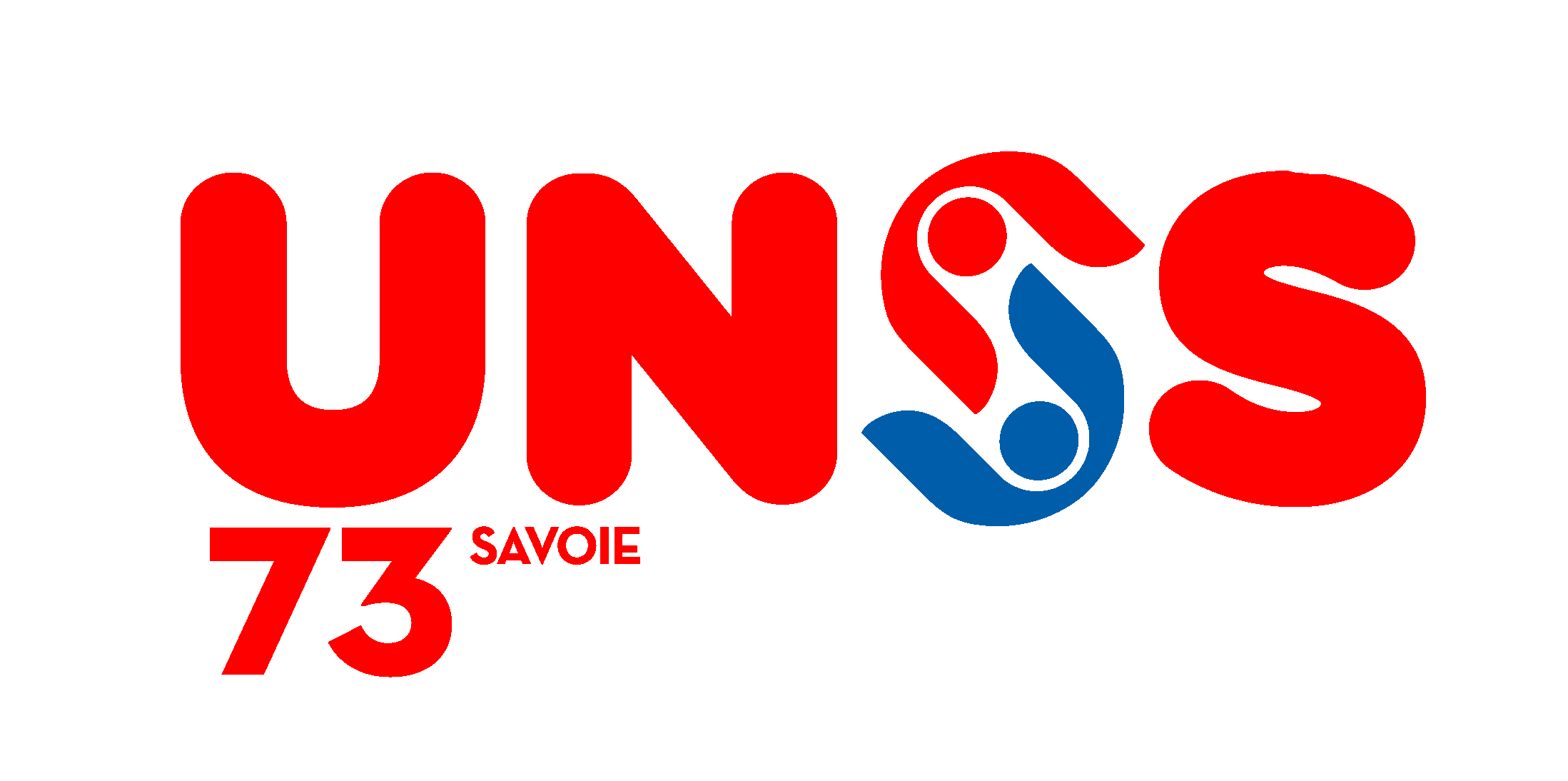 Rayer la mention inutile          								Relais 	Tps :     		Cote : 												PLACE BENJAMINESBENJAMINSEQUIPE :RESPONSABLE : MIXTES MIXTESEQUIPE :...................................................……...................................................……GROUPE 1 VITESSEGROUPE 2HAIESGROUPE 3DISTANCEGROUPE 4SAUTSGROUPE 5 : LANCERSGROUPE 5 : LANCERSGROUPE 5 : LANCERSGROUPE 5 : LANCERSGROUPE 1 VITESSEGROUPE 2HAIESGROUPE 3DISTANCEGROUPE 4SAUTSGROUPE 5 : LANCERSGROUPE 5 : LANCERSGROUPE 5 : LANCERSGROUPE 5 : LANCERSGROUPE 1 VITESSEGROUPE 2HAIESGROUPE 3DISTANCEGROUPE 4SAUTSPDS DISQ.JAV.MART.NOMS.50 H.200 H.HAUTLONGTRIPLEPERCPrénoms.50 H.200 H.HAUTLONGTRIPLEPERCPDSDISQ.JAV.MART..50 H.200 H.HAUTLONGTRIPLEPERC1.2.3.4.5.6.G VitesseG HaiesG DistanceG SautsG LancersCote 1Cote 2Cote 3Cote 4RelaisTotal